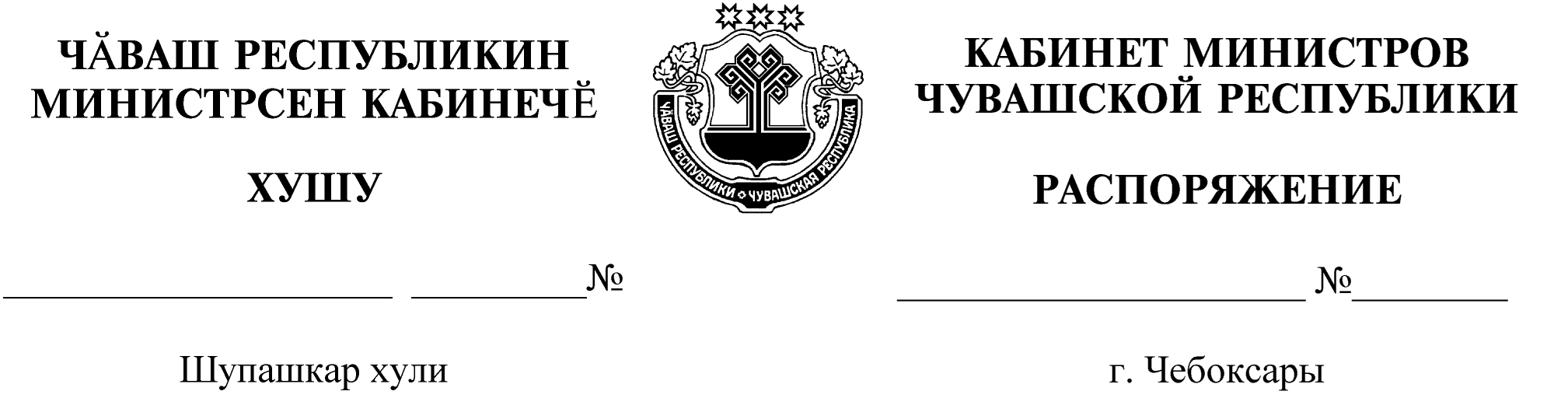 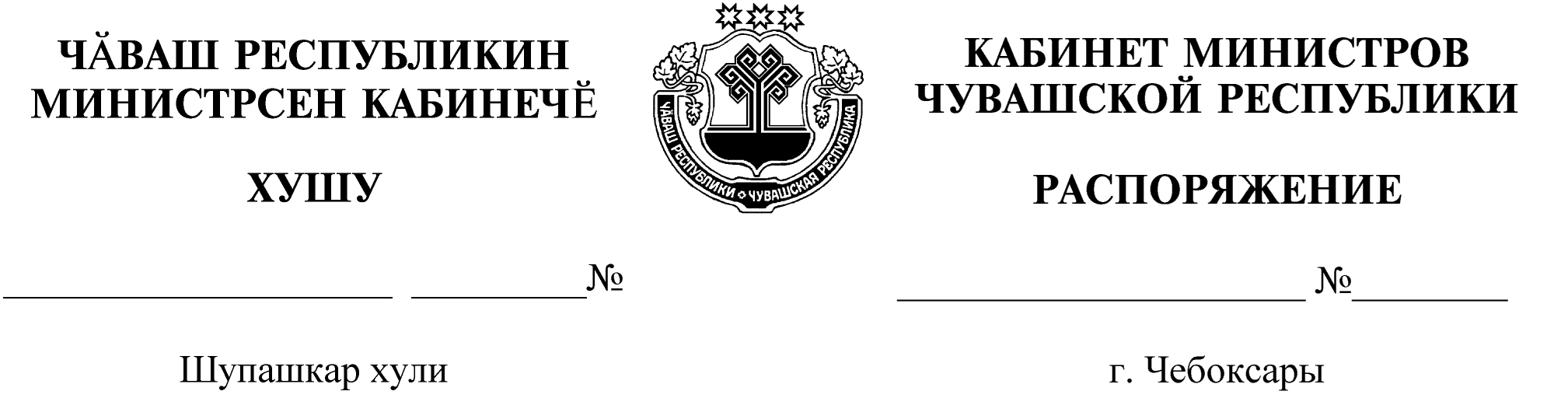 Освободить Ланцову Ольгу Константиновну от должности заместителя министра экономического развития и имущественных отношений Чувашской Республики.Председатель Кабинета Министров         Чувашской Республики                                                                     О.Николаев